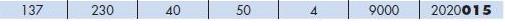 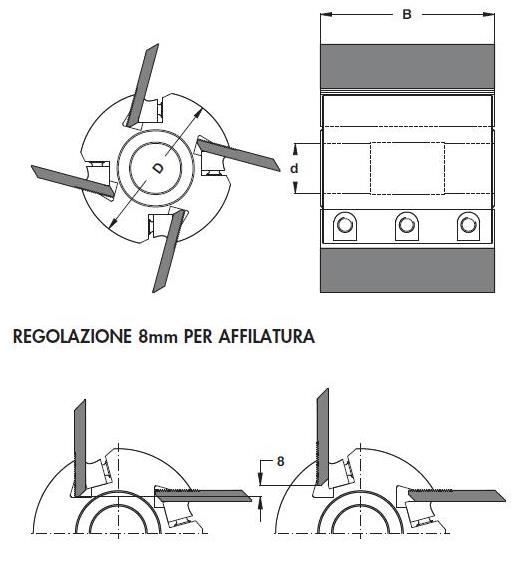 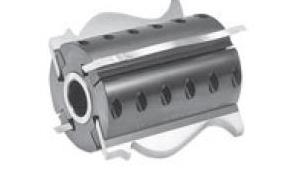 Код из 1САртикулНаименоваие/ Бренд/ПоставщикТехнические характеристикиГабаритыД*Ш*В,ммМасса,грМатериалМесто установки/НазначениеF00186232020015Ножевая головка профильная 137*230*50 Z=4 (BSP)137*230*50 Z=46000металл4-х сторонние станки  /производство погонажных изделийF00186232020015137*230*50 Z=46000металл4-х сторонние станки  /производство погонажных изделийF00186232020015     BSP137*230*50 Z=46000металл4-х сторонние станки  /производство погонажных изделий